บันทึกข้อความ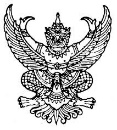 ส่วนราชการ  วิทยาลัยสารพัดช่างตราดที่  อวท    /๒๕๖๔	วันที่     (ใส่วัน/เดือน/ปีที่ทำบันทึกข้อความ) เรื่อง  ขออนุญาตดำเนินกิจกรรมตามโครงการ(ใส่ชื่อโครงการ)เรียน  ผู้อำนวยการวิทยาลัยสารพัดช่างตราด		ด้วยชมรมวิชาชีพ……………………………วิทยาลัยสารพัดช่างตราด ได้ขออนุมัติดำเนินกิจกรรมโครงการ……………………….. วิทยาลัยสารพัดช่างตราด ตามแผนกิจกรรมองค์การวิชาชีพฯ ประจำปีการศึกษา ๒๕๖๔  ในวันที่ ……. เดือน พ.ศ. ๒๕๖๔ เวลา ………..  – ……….. ณ ……………………………………………โดยมีวัตถุประสงค์ในการจัดกิจกรรมดังนี้		๑. ........................................................................................................................................................		๒. ........................................................................................................................................................		๓. ........................................................................................................................................................ชมรมวิชาชีพ……………………………………..วิทยาลัยสารพัดช่างตราด จึงใคร่ขออนุญาตดำเนินโครงการ……………………………… วิทยาลัยสารพัดช่างตราด ตามวัน เวลา และสถานที่ดังกล่าวฯ	จึงเรียนมาเพื่อโปรดพิจารณา       (ชื่อประธานชมรมวิชาชีพ……….)			    (ชื่อครูที่ปรึกษาชมรมวิชาชีพ……..)ประธานชมรมวิชาชีพ……………………			ครูที่ปรึกษาชมรมวิชาชีพ……………………       (นางสาวพัชยา  เพชร์พิชัย)					(นายวิเชียร  ถมจอหอ)หัวหน้างานกิจกรรมนักเรียน นักศึกษา		     รองผู้อำนวยการ ฝ่ายพัฒนากิจการนักเรียน นักศึกษา(นายประดิษฐ  ฮกทา)ผู้อำนวยการวิทยาลัยสารพัดช่างตราด